伊豆大島火山博物館リニューアル事業施設新名称 応募用紙【応募者情報】上記の個人情報は、本名称募集に必要となる事務以外には使用しません。【応募作品】　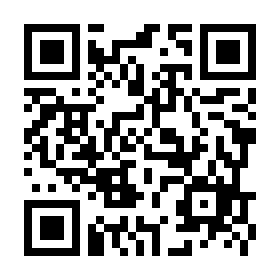 ふりがなご氏名ご住所〒電話番号メールアドレスふりがな名　　称理由（PRポイント）